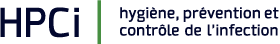 FORMATION NOUVEAU COLLABORATEURHYGIÈNE PRÉVENTION ET CONTRÔLE DE L’INFECTION POUR PERSONNEL NON-INFIRMIER** Aide infirmier, aide-soignant, auxiliaire de soins Croix Rouge, ASE…DATE Jeudi  : 
Conférez-vous aux dates disponibles sur notre site.HORAIREDe 14h00 à 17h00LIEULe lieu sera communiqué ultérieurement, veuillez consulter le site plus tard.BULLETIN D’INSCRIPTIONRenvoyez votre inscription par email à :
Brigitte.Van-Der-Kaa@chuv.ch
Maximum 10 jours avant votre formation.Nom et prénomFonctionEtablissement